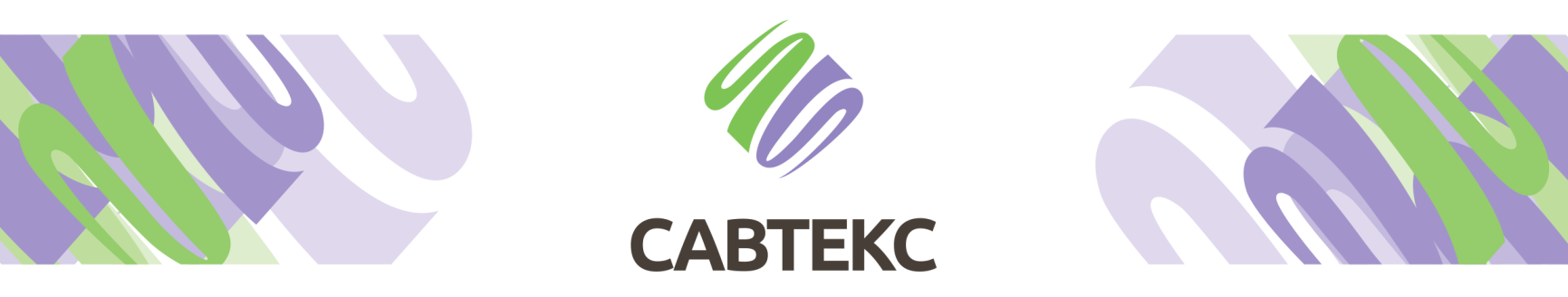                                                        ПРАЙС – ЛИСТ                                ОКТЯБРЬ 2015 г.              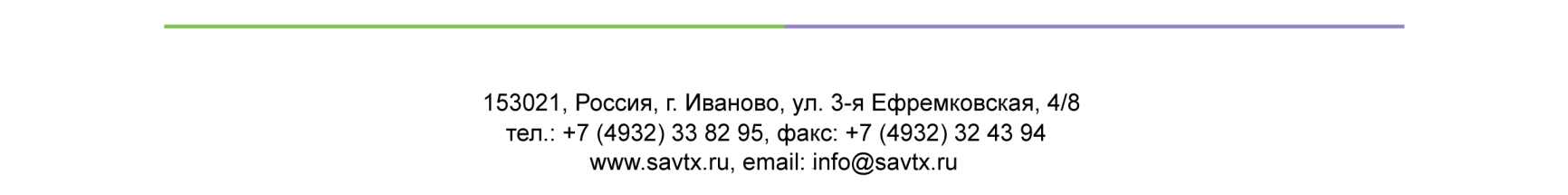 ЕдиницаЕдиницаОписаниеЦена с НДС,руб./ед.Салфетка техническая х/б, 40*40 см Салфетка техническая х/б, 40*40 см Салфетка техническая х/б, 40*40 см Салфетка техническая х/б, 40*40 см Салфетка техническая х/б, 40*40 см бязь, ситецбязь, ситецшт.бесшовная цветная / белаясшивная    2,20 / 2,701,90вафельное полотно (плот.240 г/м2)вафельное полотно (плот.240 г/м2)шт.бесшовная белая3,50фланельфланельшт.бесшовная цветная5,00Путанка  (концы пряжи)Путанка  (концы пряжи)Путанка  (концы пряжи)Путанка  (концы пряжи)Путанка  (концы пряжи)хлопчатобумажнаяхлопчатобумажнаякг.брикет 10 кгкипа  100-150 кг37,0036,00Ветошь обтирочная  х/бВетошь обтирочная  х/бВетошь обтирочная  х/бВетошь обтирочная  х/бВетошь обтирочная  х/бкрупная     (от формата А4)крупная     (от формата А4)кг.брикет 10 кг35,00средняя    (от формата А5)средняя    (от формата А5)кг.брикет 10 кг24,00мелкая      (лапша)мелкая      (лапша)кг.брикет 10 кг 11,00Полотно нетканое холстопрошивное (ХПП)Полотно нетканое холстопрошивное (ХПП)Полотно нетканое холстопрошивное (ХПП)Полотно нетканое холстопрошивное (ХПП)Полотно нетканое холстопрошивное (ХПП)цветное полотно,( плот.180 г/м2, рулон по 50 м)цветное полотно,( плот.180 г/м2, рулон по 50 м)пог.м.шир.80 см   (строчка 2,5 мм)шир.150 см (строчка 2,5 мм)11,0020,70белое полотно,  ( плот. 220 г/м2, рулон по 50 м)белое полотно,  ( плот. 220 г/м2, рулон по 50 м)пог.м.шир.80 см   (строчка 2,5 / 5 мм)шир.150 см (строчка 2,5 / 5 мм)14,20 / 13,8028,20 / 27,60салфетка из ХПП (строчка 5 мм)салфетка из ХПП (строчка 5 мм)шт.50*60 см  (неоверл./оверложена)60*80 см  (неоверл./оверложена)80*100 см (неоверл./оверложена) 8,40 / 8,80  13,30 / 13,80  19,45 / 20,05салфетка из ХПП (строчка 2,5 мм)салфетка из ХПП (строчка 2,5 мм)шт.50*60 см  (неоверл./оверложена)60*80 см  (неоверл./оверложена)80*100 см (неоверл./оверложена) 9,65 / 10,0514,95 / 15,4520,70 / 21,30